Питание дошкольников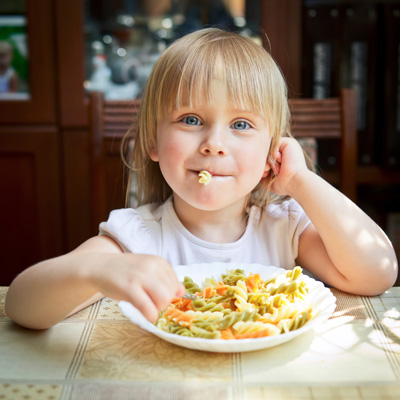 Питание детей 3-7 лет должно быть организовано таким образом, чтобы обеспечить нормальный рост и развитие детского организма, подготовить мышцы, кости и мозг к резкому возрастанию умственных и физических нагрузок и изменению режима, связанному с началом учебы в школе.Для этого важно соблюдать несколько основных принципов питания:Питание должно снабжать организм ребенка необходимым количеством энергии для двигательной, психической и прочей активности.Питание должно быть сбалансированным, содержать пищевые вещества всех типов (так называемые нутриенты).Важно, чтобы питание было разнообразным, только это является условием его сбалансированности. Необходимо учитывать индивидуальные особенности детей, возможную непереносимость каких-либо продуктов.Необходимо соблюдать технологию обработки продуктов и приготовления пищи, соблюдать санитарные требования к помещениям, где производится приготовление пищи, сроки и условия хранения и т.д.Рассмотрим эти принципы подробнее.Энергетическая "емкость" пищи измеряется в калориях. Но ценность детской пищи заключается не только в количестве калорий, необходимо также, чтобы она содержала в себе все те вещества, из которых состоит человеческий организм. Белки, жиры, углеводы, витамины, минеральные вещества и вода - вот тот строительный материал, который нужен растущему организму ребенка каждый день.БелкиИсточниками белка являются мясо, рыба, молоко и молочные продукты, яйца (животные белки), а также хлеб, крупы, бобовые и овощи (растительные белки). Недостаток в рационе ребенка белков не только замедляет нормальный рост и развитие, но снижает устойчивость к воздействию инфекций и других неблагоприятных внешних факторов. Поэтому белки должны постоянно включаться в рацион дошкольников и школьников.Для того, чтобы белки хорошо усваивались и наиболее полно использовались клетками и тканями организма, необходимо не только достаточное количество белков, но и правильное соотношение их с количеством углеводов и жиров. Наиболее благоприятным сочетанием является 1 г белка на 1 г жира и 4 г углеводов.ЖирыИсточники жиров - это масло сливочное и растительное, сливки, молоко, молочные продукты (сметана, творог, сыр), а также мясо, рыба и др. Повышенное потребление продуктов с высоким содержанием жиров нежелательно.УглеводыИсточники углеводов - это сахар, все сладкое, в том числе фрукты, кондитерские изделия, далее - овощи, хлеб, крупы, молочный сахар, содержащийся в молоке. Роль углеводов особенно важна из-за большой подвижности и физической активности детей. Большая работа мышц требует больших энергетических затрат, богатой углеводами пищи.Минеральные соли и микроэлементыМинеральные соли и микроэлементы являются строительным материалом для органов, тканей, клеток и их компонентов. Обеспечить их поступление в организм особенно важно в период активного роста и развития ребенка.Минеральные соли играют важную роль в обмене воды в организме, регуляции активности многих ферментов. Минеральные вещества делят на две группы в зависимости от содержания в организме: макроэлементы или минеральные соли (натрий, калий, кальций, фосфор, магний, хлориды, сульфаты и др.) и микроэлементы (железо, медь, цинк, хром, марганец, йод, фтор, селен и др.). Содержание макроэлементов в организме может составлять до 1 кг. Микроэлементы не превышают десятков или сотен миллиграммов.В приведенной ниже таблице указаны основные, наиболее важные для детского организма вещества и их суточная норма для детей 3 (первая цифра) и 7 лет (вторая цифра).Таблица среднесуточной нормы физиологической потребности организма в основных микро- и макроэлементахТаблица среднесуточной нормы физиологической потребности организма в основных витаминахНе рекомендуется!Некоторые продукты крайне нежелательны в рационе дошкольника. Не рекомендуются: копченые колбасы, консервы, жирные сорта мяса, некоторые специи: перец, горчица и другие острые приправы. Для улучшения вкусовых качеств лучше положить в пищу петрушку, укроп, сельдерей, зеленый или репчатый лук, чеснок. Последние, кроме того, обладают и способностью сдерживать рост болезнетворных микробов. Вкус пищи можно значительно улучшить, если использовать некоторые кислые соки (лимонный, клюквенный), а также сухофрукты.3 года4 - 6 лет7 летЭнергия, ккал154019702350Белки, г536877Жиры, г536879Углеводы, г212272335НазваниеФункцияИсточник (продукты, содержащие элемент)Суточная норма для детей 3-7 летКальцийФормирование костей и зубов, системы свертывания крови, процессы мышечного сокращения и нервного возбуждения. Нормальная работа сердца.Молоко, кефир, ряженка, йогурт, сыр, творог.800-1100 мгФосфорУчаствует в построении костной ткани, процессах хранения и передачи наследственной информации, превращения энергии пищевых веществ в энергию химических связей в организме. Поддерживает кислотно-основное равновесие в крови.Рыба, мясо, сыр, творог, крупы, зернобобовые.800-1650 мгМагнийСинтез белка, нуклеиновых кислот, регуляция энергетического и углеводно-фосфорного обмена.Гречневая, овсяная крупа, пшено, зеленый горошек, морковь, свекла, салат, петрушка.150-250 мгНатрий и КалийСоздают условия для возникновения и проведения нервного импульса, мышечных сокращений и других физиологических процессов в клетке.Поваренная соль - натрий. Мясо, рыба, крупа, картофель, изюм, какао, шоколад - калий.Точно не установленаЖелезоСоставная часть гемоглобина, перенос кислорода кровью.Мясо, рыба, яйца, печень, почки, зернобобовые, пшено, гречка, толокно. Айва, инжир, кизил, персики, черника, шиповник, яблоки.10-12 мгМедьНеобходима для нормального кроветворения и метаболизма белков соединительной ткани.Говяжья печень, морепродукты, бобовые, гречневая и овсяная крупа, макароны.1 - 2 мгЙодУчаствует в построении гормона щитовидной железы, обеспечивает физическое и психическое развитие, регулирует состояние центральной нервной системы, сердечно-сосудистой системы и печени.Морепродукты (морская рыба, морская капуста, морские водоросли), йодированная соль.0,06 - 0,10 мгЦинкНеобходим для нормального роста, развития и полового созревания. Поддержание нормального иммунитета, чувства вкуса и обоняния, заживление ран, усвоение витамина А.Мясо, ряба, яйца, сыр, гречневая и овсяная крупа.5-10 мгНазваниеФункцияПродукты, содержащие витаминСуточная норма для детей 3-7 летВитамины группы ВВитамины группы ВВитамины группы ВВитамины группы ВВ1Необходим для нормального функционирования нервной системы, сердечной и скелетных мышц, органов желудочно-кишечного тракта. Участвует в углеводном обмене.Хлеб из муки грубого помола, крупы, зернобобовые (горох, фасоль, соя), печень и другие субпродукты, дрожжи, мясо (свинина, телятина).0,8 - 1,0 мгВ2Поддерживает нормальные свойства кожи, слизистых оболочек, нормальное зрение и кроветворение.Молоко и молочные продукты (сыр, творог), яйца, мясо (говядина, телятина, птица, печень), крупы, хлеб.0,9 - 1,2 мгВ6Поддерживает нормальные свойства кожи, работу нервной системы, кроветворение.Пшеничная мука, пшено, печень, мясо, рыба, картофель, морковь, капуста.0,9 - 1,3 мгВ12Поддерживает кроветворение и нормальную работу нервной системы.Мясо, рыба, субпродукты, яичный желток, продукты моря, сыр.1 - 1,5 мкгРР (ниацин)Функционирование нервной, пищеварительной систем, поддержание нормальных свойств кожи.Гречневая, рисовая крупа, мука грубого помола, бобовые, мясо, печень, почки, рыба, сушеные грибы.10-13 мгФолиевая кислотаКроветворение, рост и развитие организма, синтез белка и нуклеиновых кислот, предотвращение ожирения печени.Мука грубого помола, гречневая и овсяная крупа, пшено, фасоль, цветная капуста, зеленый лук, печень, творог, сыр.100-200 мкгСРегенерация и заживление тканей, поддержание устойчивости к инфекциям и действию ядов. Кроветворение, проницаемость кровеносных сосудов.Плоды и овощи: шиповник, черная смородина, сладкий перец, укроп, петрушка, картофель, капуста, цветная капуста, рябина, яблоки, цитрусовые.45-60 мгА (ретинол, ретиналь, ретиное-вая кислота)Необходим для нормального роста, развития клеток, тканей и органов, нормальной зрительной и половой функции, обеспечение нормальных свойств кожи.Печень морских животных и рыб, печень, сливочное масло, сливки, сметана, сыр, творог, яйца, морковь, томаты, абрикосы, зеленый лук, салат, шпинат.450-500 мкгDУчаствует в процессах обмена кальция и фосфора, ускоряет процесс всасывания кальция, увеличивает его концентрацию в крови, обеспечивает отложение в костях.Сливочное масло, куриные яйца, печень, жир из печени рыб и морских животных.10-2,5 мкгЕАнтиоксидант, поддерживает работу клеток и субклеточных структур.Подсолнечное, кукурузное, соевое масло, крупы, яйца.5-10 мгДень неделиЗавтракОбедПолдникУжинПонедельникКаша гречневая с молоком
Кофейный напиток с молоком
Хлеб с маслом и сыромСалат
Щи со сметаной
Тефтели с макаронами
Компот из сухофруктов
ХлебКефир
Печенье
ЯблокоМорковно-яблочная запеканка
Чай с молоком
ХлебВторникСельдь с рубленым яйцом
Пюре картофельное
Кофейный напиток с молоком
Хлеб с масломСалат витаминный
Суп овощной
Жаркое по-домашнему
Кисель из яблок
ХлебМолоко
Сухарики
ЯблокоТворожная запеканка
Чай с молоком
ХлебСредаКаша рисовая молочная
Кофейный напиток с молоком
Хлеб с маслом и сыромСалат свекольно-яблочный
Суп крестьянский
Котлета мясная
Пюре картофельное
Кисель молочныйЙогурт
Печенье
ЯблокоОмлет
Капуста тушеная
Чай
ХлебЧетвергМакароны с тертым сыром
Кофейный напиток с молоком
Хлеб с масломСалат из зеленого горошка
Свекольник
Гуляш с гречневой кашей
Компот из сухофруктовЧай
Ватрушка с творогом
ЯблокоРагу овощное
Яйцо вареное
Молоко
ХлебПятницаКаша геркулесовая молочная
Яйцо вареное
Кофейный напиток с молоком
Хлеб с масломСалат морковно-яблочный
Борщ со сметаной
Биточки рыбные
Картофель отварной
КисельРяженка
Печенье
ФруктыСырники творожные со сметаной
Чай с молоком
ХлебСубботаВареники ленивые со сметаной
Кофейный напиток с молоком
Хлеб с масломСалат капустно-яблочный
Рассольник
Плов
Кисель из фруктовКефир
Сухарики
ФруктыОладьи (блинчики) с вареньем
МолокоВоскресеньеРыба по-польски
Картофель отварной
Кофейный напиток с молоком
Хлеб с масломСалат из моркови
Куриный бульон с гренками
Курица отварная с рисом и тушеной свеклой
Отвар шиповника
ХлебМолоко
Булочка домашняя
ЯблокоЗапеканка овощная
Чай с молоком
Хлеб